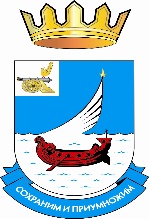 Российская ФедерацияСмоленская областьМуниципальное образование    "Гагаринский район" Смоленской области            Гагаринская районная Дума           Р Е Ш Е Н И Еот 27 октября 2021 года                                                                                            №25 Об утверждении доли отдельного вида расходов в составе репрезентативной системы расходных обязательств поселений муниципального образования «Гагаринский район» Смоленской областиВ соответствии с законом Смоленской области от 29.09.2005 №87-з «О межбюджетных отношениях в Смоленской области» Гагаринская районная ДумаРЕШИЛА:1. Утвердить доли отдельного вида расходов в составе репрезентативной системы расходных обязательств поселений муниципального образования «Гагаринский район» Смоленской области для расчета распределения дотации на выравнивание бюджетной обеспеченности поселений муниципального образования «Гагаринский район» Смоленской области из бюджета муниципального образования «Гагаринский район» Смоленской области в соответствии с Методикой распределения дотаций на выравнивание бюджетной обеспеченности поселений из бюджета муниципального района, утвержденной законом Смоленской области от 29.09.2005 №87-з «О межбюджетных отношениях в Смоленской области»:- по городскому поселению в соответствии с приложением 1 к настоящему решению;- по сельским поселениям в соответствии с приложением 2 к настоящему решению.2. Признать утратившим силу решение Гагаринской районной Думы от 29.11.2013 №155 «Об утверждении доли отдельного вида расходов в составе репрезентативной системы расходных обязательств поселений муниципального образования «Гагаринский район» Смоленской области».3. Настоящее решение вступает в силу со дня его официального опубликования и применяется к правоотношениям, возникающим при составлении и исполнении бюджетов муниципального образования «Гагаринский район» Смоленской области, начиная с бюджетов на 2022 год и на плановый период 2023 и 2024 годов.        Исполняющий полномочия Председателя Гагаринской районной Думы	                              И. М. Исаев    Исполняющий полномочия Главы муниципального образования «Гагаринский район» Смоленской области                                      А. Н. СмирновПриложение 1к решению Гагаринской районной Думыот 27.10.2021г. №25Доли отдельных видов расходов в составе репрезентативной системы расходных обязательств городского поселенияПриложение 2к решению Гагаринской районной Думыот 27.10.2021г. №25Доли отдельных видов расходов в составе репрезентативной системы расходных обязательств сельских поселенийВопросы местного значенияДоля отдельного вида расходов в составе репрезентативной системы расходных обязательствСоставление и рассмотрение проекта бюджета поселения, утверждение и исполнение бюджета поселения, осуществление контроля за его исполнением, составление и утверждение отчета об исполнении бюджета поселения2,4Организация в границах поселения электро-, тепло-, газо- и водоснабжения населения, водоотведения, снабжения населения топливом в пределах полномочий, установленных законодательством Российской Федерации7,0Создание условий для организации досуга и обеспечения жителей поселения услугами организаций культуры1,9Организация благоустройства территории поселения в части освещения улиц и установки указателей с наименованиями улиц и номерами домов13,8Иные вопросы местного значения городских поселений, определенные частью 1 статьи 14 Федерального закона от 6 октября 2003 года N 131-ФЗ "Об общих принципах организации местного самоуправления в Российской Федерации"74,9Вопросы местного значенияДоля отдельного вида расходов в составе репрезентативной системы расходных обязательствСоставление и рассмотрение проекта бюджета поселения, утверждение и исполнение бюджета поселения, осуществление контроля за его исполнением, составление и утверждение отчета об исполнении бюджета поселения36,1Организация в границах поселения электро-, тепло-, газо- и водоснабжения населения, водоотведения, снабжения населения топливом в пределах полномочий, установленных законодательством Российской Федерации14,4Создание условий для организации досуга и обеспечения жителей поселения услугами организаций культуры0Организация благоустройства территории поселения в части освещения улиц и установки указателей с наименованиями улиц и номерами домов13,8Иные вопросы местного значения сельских поселений, определенные частью 3 статьи 14 Федерального закона от 6 октября 2003 года N 131-ФЗ "Об общих принципах организации местного самоуправления в Российской Федерации" и областным законом от 30 октября 2014 года N 141-з "О закреплении за сельскими поселениями Смоленской области отдельных вопросов местного значения"35,7